Использование рекомендаций в Заказ-Нарядах.Про что. Документ "Рекомендация"Рекомендация - аналог ЗН. Ее отличие состоит в том, что она имеет рекомендательный смысл и не содержит сведений о механиках. Документ доступен для корректировки всем пользователям.Предполагается, что Рекомендация служит для хранения всех предложенных клиенту калькуляций его ремонта.Можно создать на большой объем работ одну большую Рекомендацию, а затем производить ремонт частями, делая несколько небольших заказ-нарядов. Эти заказ-наряды будет удобно вводить на основании Рекомендации.Можно, отпустив клиента, выписать ему Рекомендацию на ту часть работ, которую он не стал делать сейчас, но планирует в дальнейшем выполнить. Когда клиент обратиться, можно просмотреть, какую Рекомендацию Вы оставляли для него и тут же сделать новый заказ-наряд по ней.Также можно в виде Рекомендаций создавать типовые наборы работ и запчастей, а затем формировать заказ-наряды из этих рекомендаций.Описание процесса. В результате диагностического осмотра автомобиля клиента выявлена потребность в замене следующих деталей, например:- Агрегат- Механизм- Гравицапа.Сотрудник подбирает требуемые детали для данного автомобиля.В документе Рекомендация заполняет вручную табличную часть, где указываются в соответствующих столбцах: НаименованиеОЕ номерПроизводительАртикулГруппаКоличествоЦена без скидкиСкидка.Важно: заполняет не из Справочника, так номенклатура будет каждый раз новая, и ее нет в Справочнике.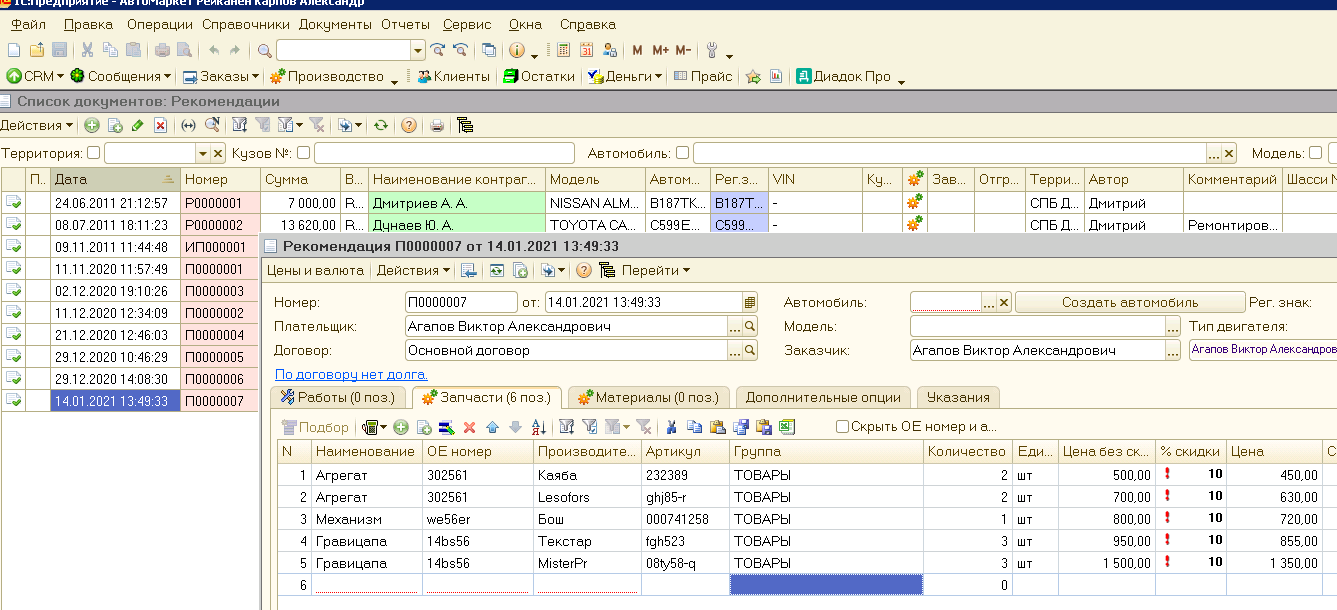 ОЕ-номер – это оригинальный номер детали.Артикул – это номер производителя аналога для оригинального номера. Как видно их может быть несколько в рекомендации.Включенная галка «Скрыть ОЕ-номер…» скрывает столбцы ОЕномер и Артикул.Надо сделать, чтобы печатная форма выводилась также без этих столбцов при включенной галке.(Добавлена Галочка «Скрыть ОЕ-номер…», которая устанавливается по умолчанию, и тогда при печати рекомендации документ печатается без столбцов ОЕ-номер и Артикул.)Рекомендацию можно создать из ЗаказНаряда или в Списке документов: Рекомендации.В ЗН можно выбрать любую рекомендацию из списка в закладке Связанные рекомендациии/калькуляции: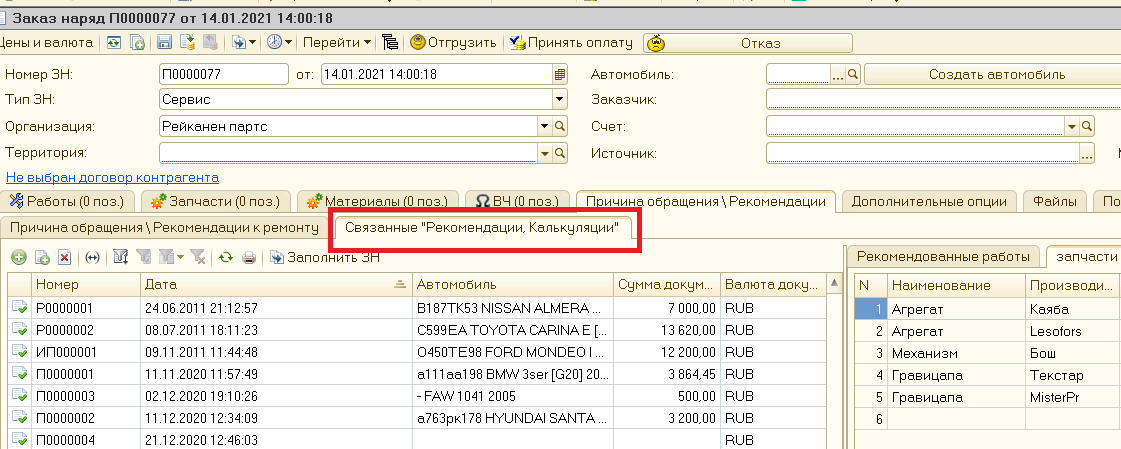 Надо сделать возможным добавлять в рекомендацию и товар из Справочника Номенклатура через открытие обработки Подбор номенклатуры.Надо сделать: При просмотре рекомендации через Заказ-Наряд в закладке Запчасти должны отображаться только строки отмеченные ДА в Рекомендации в столбце Заказываем: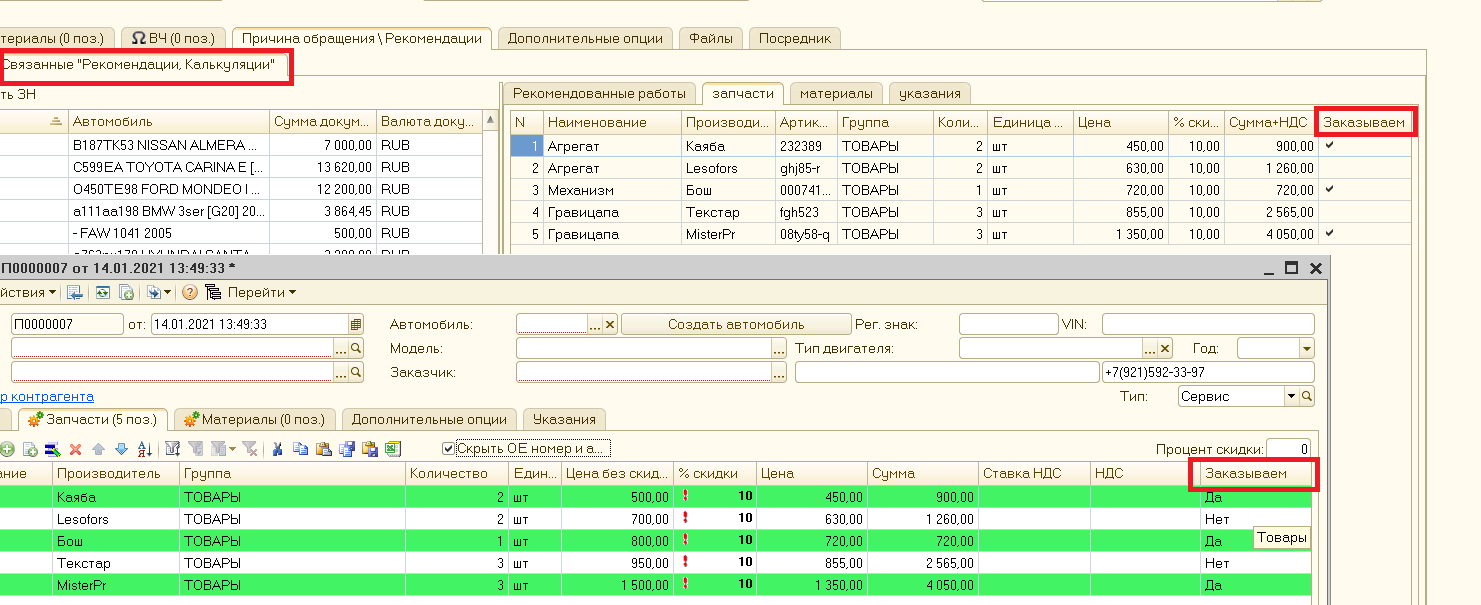 Где галочка не стоит – те строки не показываются.Надо сделать: Кнопку «Создать номенклатуру» на вкладке Запчасти: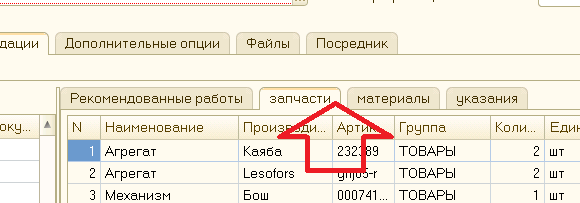 При нажатии на эту кнопку должна создаваться новая номенклатура в Справочнике номенклатура.Перед созданием нужно проверить на дубль. Проверка идет по значению = СОКРЛП (Производитель+Артикул). В данном случае будет проверка по значениям:Каяба232389, Бош000741258, MisterPr08ty58q (регистр не имеет значения, точки, пробелы и пр. удаляем). Если такое значение уже есть в Справочнике Номенклатура, то новую номенклатуру не создавать, выдать сообщение. Номенклатура такая-то найдена, создание дубля невозможно.Если не найдена, то создать номенклатуру, выдать сообщение: Номенклатура такая-то создана.Новую номенклатуру поместить в группу Товары.Карточку заполнить так:Наименование = НаименованиеОЕ-номер = АртикулВид номенклатуры = ТоварЦена Розничная Фикс = Цена без скидкиПроизводитель = Производитель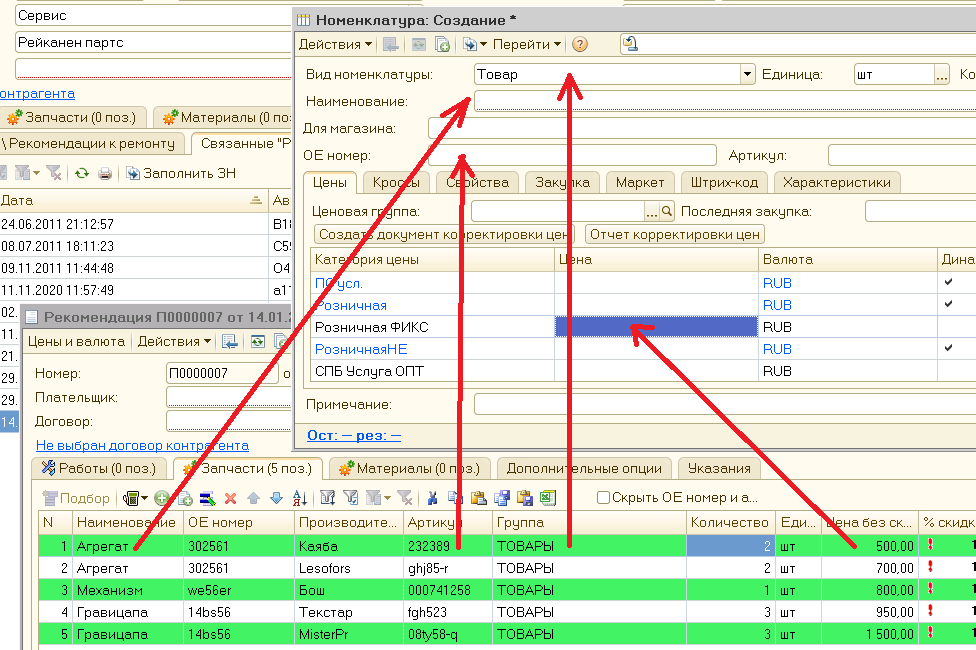 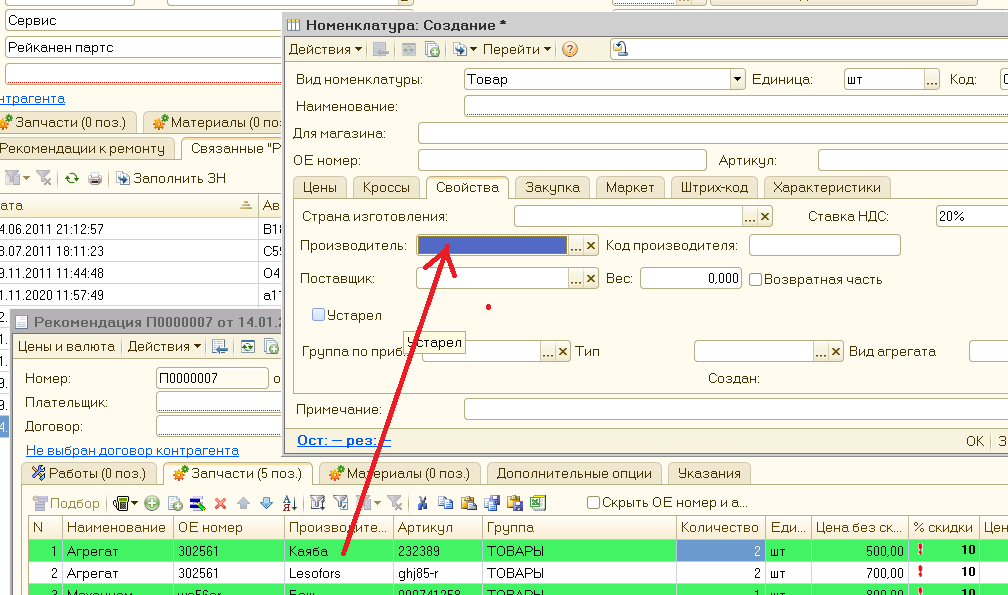 После того как нужная номенклатура создана, сотрудник нажимает Кнопку Заполнить ЗН: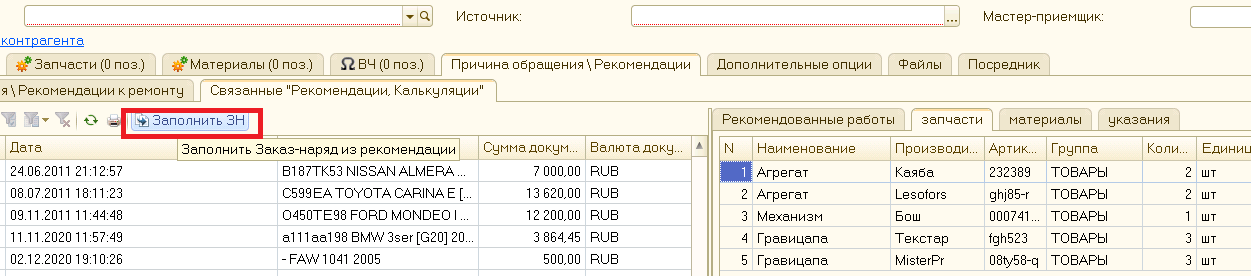 И позиции, отмеченные галкой в столбце Заказываем, записываются во вкладку Запчасти с заполнением всех ячеек: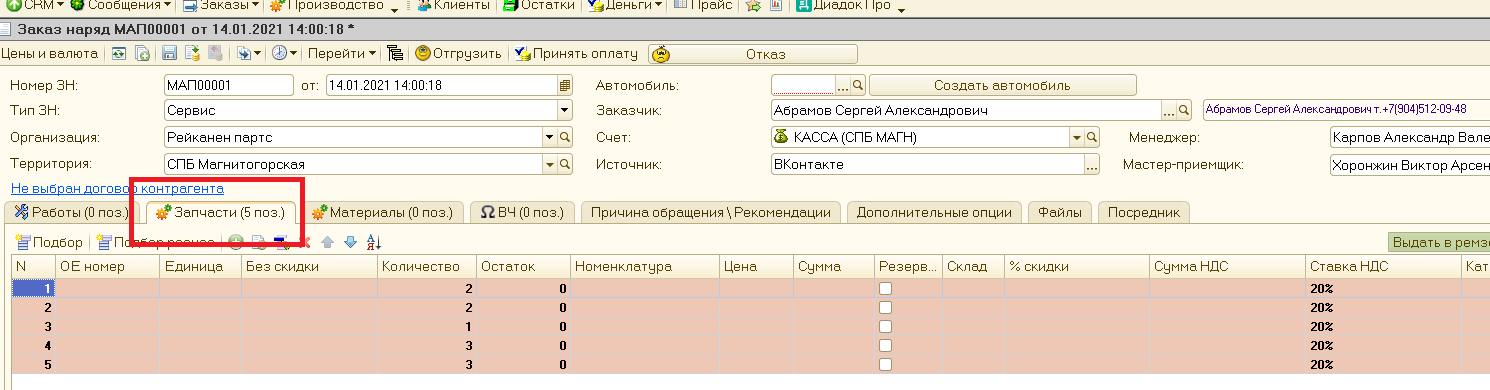 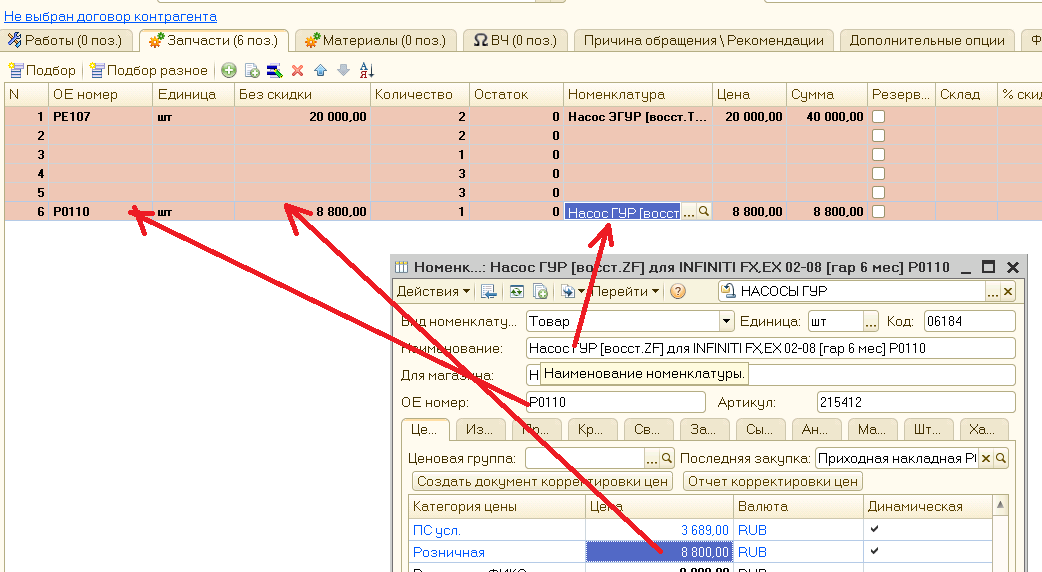 На основании ЗаказНаряда создается Заказ поставщику.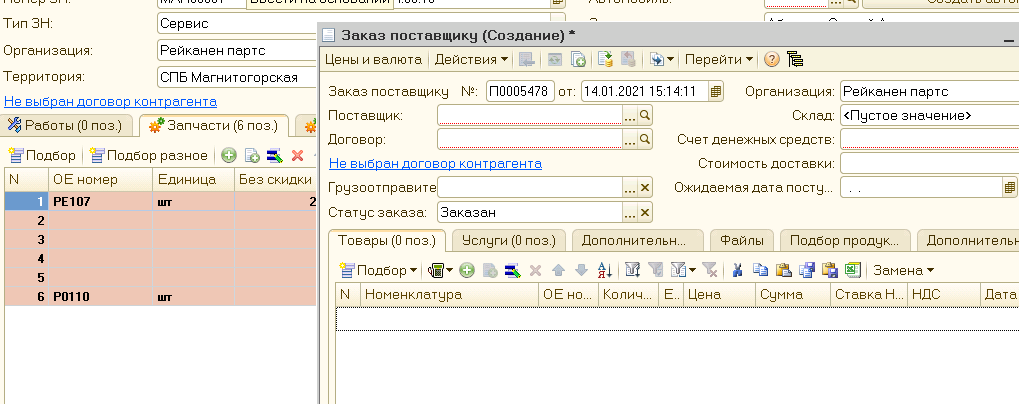 На основании Заказа Поставщику создается Приходная накладная.